 Best Countries 2018: Data-Driven Insightshttps://www.usnews.com/news/best-countriesLa Svizzera è il paese al 1° posto per il secondo anno di fila, grazie all’equilibrio tra capitalismo economico e valore dei diritti umani. Per quanto riguarda l’apertura di nuovi business e cittadinanza si classifica al 2° posto. Gli Stati Uniti sono considerati il paese più potente per il 3° anno di fila, immediatamente seguiti dalla Russia a meno di un punto su una scala di 100. Le due super-potenze superano decisamente i competitor in questa sub-classifica: con 10 punti più della terza potenza, la Cina, e 15 punti più di Germania e Gran Bretagna, rispettivamente al 4° e 5° posto. I cittadini intervistati non necessariamente approvano questo tipo di potere. Il 58% disapprova il Presidente degli USA Donald Trump, che riceve il più alto livello di disapprovazione tra i 12 leader globali valutati. 44% disapprova il presidente russo Vladimir Putin. Trump e Putin hanno rispettivamente un rating di approvazione del 25% e del 34%. Mentre la tedesca Angela Merkel e il canadese Justin Trudeau hanno il rating di approvazione più alto in assoluto. Gli intervistati hanno una visione più positiva dei business leader mondiali. Più del 60% infatti ha fiducia nelle aziende private più che nei governi, per soddisfare i propri bisogni. Tuttavia l’85% concorda che CEO e business leaders dovrebbero essere più espliciti e trasparenti sulle questioni sociali e fare sforzi maggiori per risolverle.Si è spostato drasticamente l’indicatore della potenza economica. Israele è salito di nove posti classificandosi 10° e l’Arabia Saudita è scesa di sette gradini al 14° posto.Più del 90% degli intervistati nel mondo ritiene che le donne dovrebbero avere gli stessi diritti degli uomini. Anche se più del 70% pensa ancora che ruoli distinti in base al genere siano importanti nella società. Solo il 62% ritiene che le donne abbiano già le stesse opportunità degli uomini, ma questo dato in molti paesi scende sotto al 50%.Circa tre quarti degli intervistati ritengono che le persone LGBT dovrebbero avere gli stessi diritti degli individui non-LGBT.              Il dato scende però leggermente tra i giovani, infatti solo il 67% dei 18-24enni concorda su questo tema.La Gran Bretagna quest’anno è scesa di un gradino, al 4° posto, ma le opinioni sul paese post-Brexit variano notevolmente:           i business leader vedono favorevolmente il paese, posizionandolo al 2° posto, mentre i Millennials lo classificano al 5°. Solo un terzo degli intervistati ritiene che il mondo sia sicuro. Mentre il 57% ritiene che la situazione sia peggiorata rispetto all’anno scorso. Nonostante i rapporti governativi, quasi il 70% delle persone ritiene che l'economia globale sia in declino. In Europa la percentuale si abbassa al 63%.Il mondo è meno aperto all' immigrazione rispetto allo scorso anno. Il 54% degli intervistati ha dichiarato di essere in una certa misura d' accordo con la dichiarazione,"il mio paese dovrebbe essere più aperto all' immigrazione", rispetto al 59% dello scorso anno.Tuttavia, i cittadini globali non sono d' accordo sul fatto che l' immigrazione sia oggi la questione più importante. Più di un terzo identifica il terrorismo come la questione n. 1 da risolvere per i leader dei paesi (35%), seguita da disuguaglianza di reddito (25%) e  cambiamento climatico (16%).Gli intervistati hanno una visione generalmente positiva della tecnologia, quasi tre quarti sono d'accordo con la dichiarazione "Internet mi consente di agire di più come  cittadino globale". Questa opinione è particolarmente forte in Medio Oriente e Africa.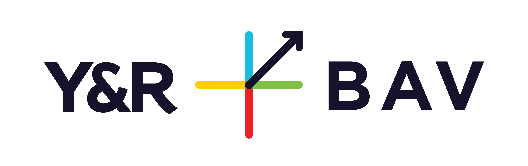 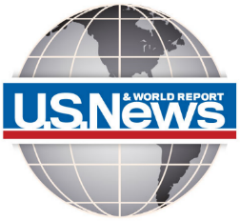 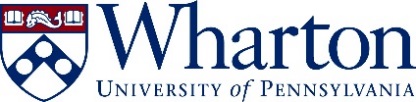 